Portal MydhlAparcerá de la siguiente forma solicitando usuario y pass.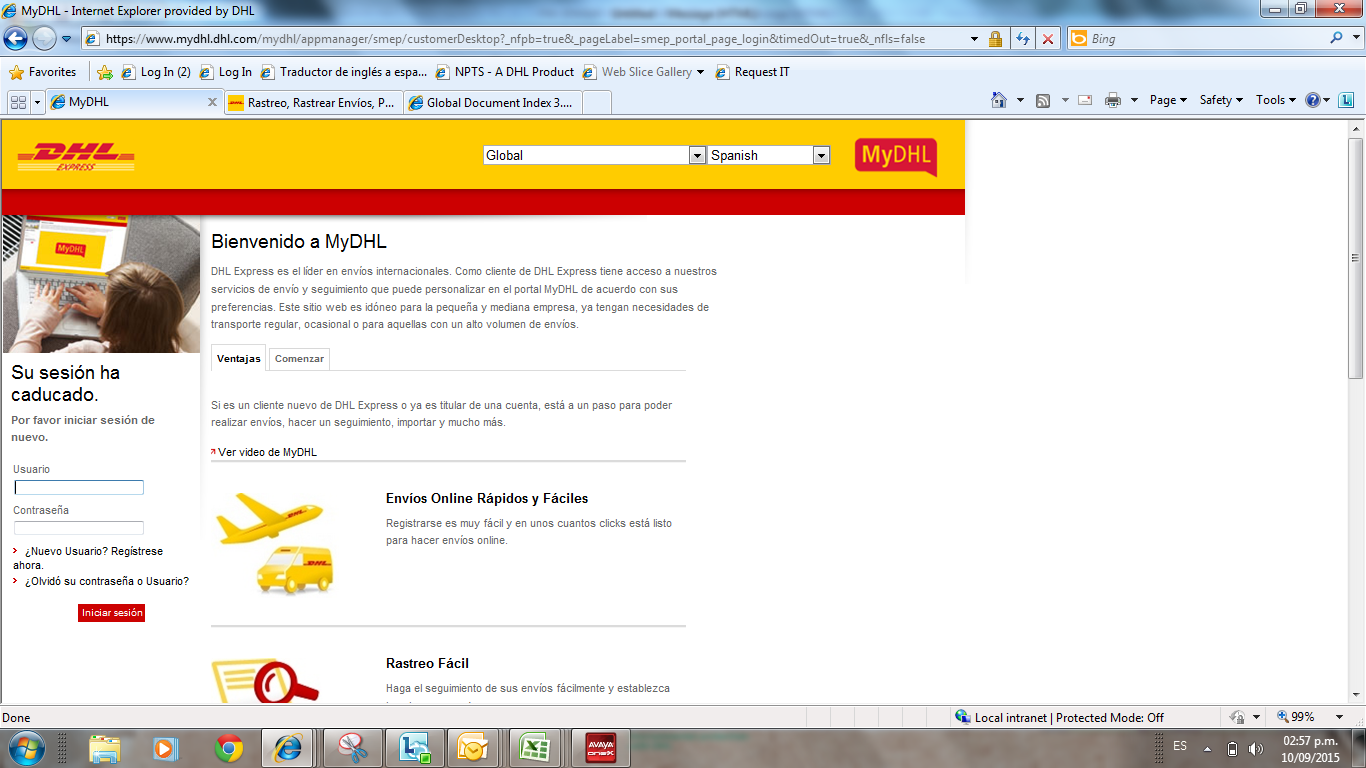 En caso de no contar con este envíar correo a facturacion.mx@dhl.com el recuadro con información solicitada y se reenvía respuesta en electrónico.Una vez que se ingreso aparece siguiente pantalla y para ver facturación XML, PDF, ACRES, COPIAS DE GUÍAS se debe seleccionar eBilling  (parte media subrayada en rojo)  o Manage My  Bills  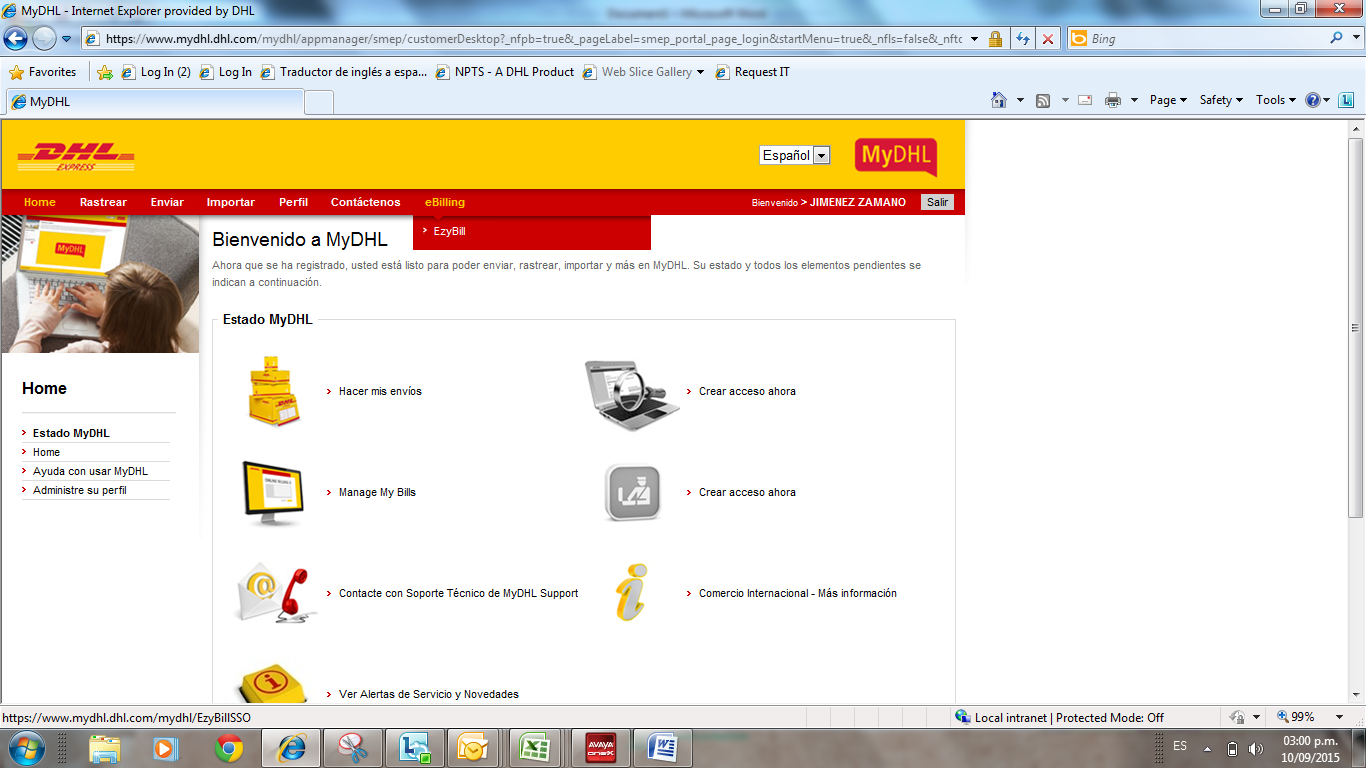 Aparecerá siguiente pantalla, se debe seleccionar Búsqueda avanzada  (parte superior izquierda)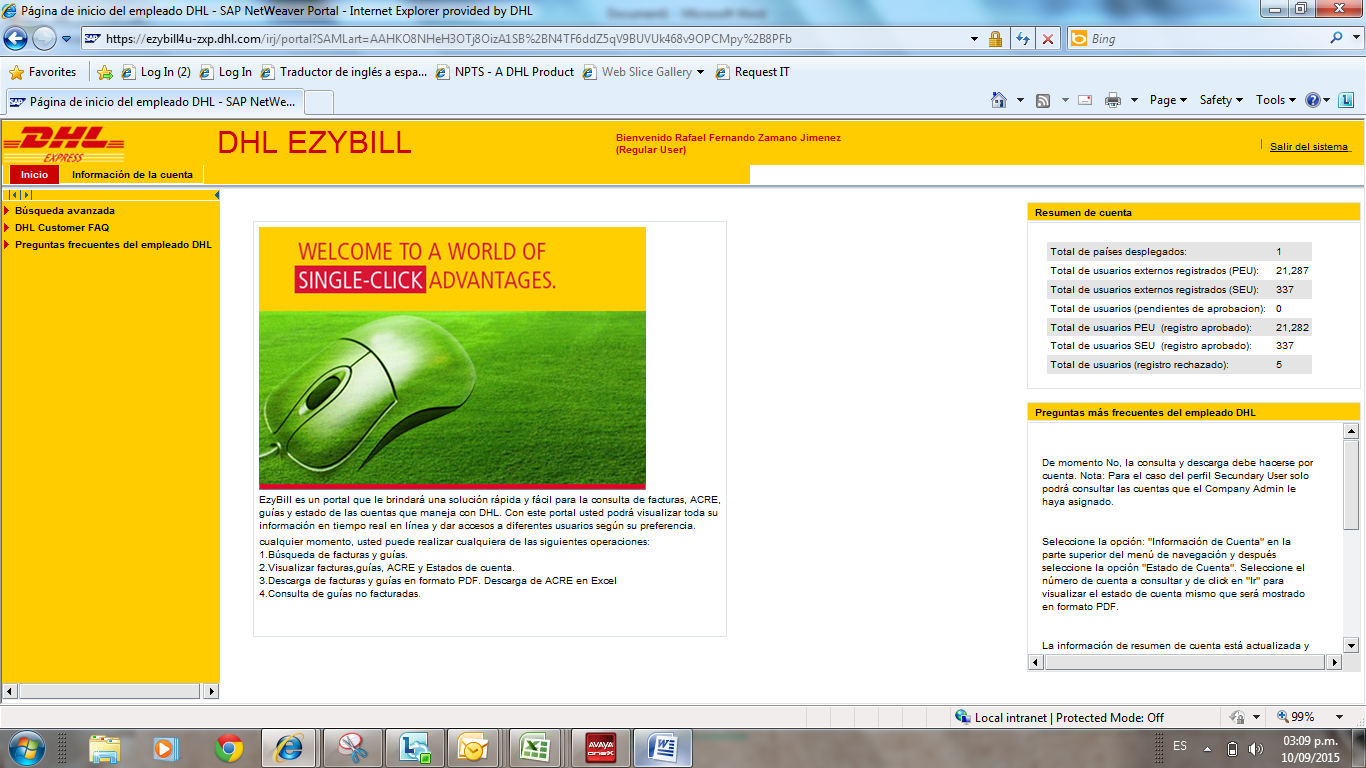 Aparecerera siguiente pantalla,  en esta podra buscar por factura o cuenta elijiendo lo que se requiera, por serie de documento,  factura nota de cargo o nota de credito y colocar rango de fecha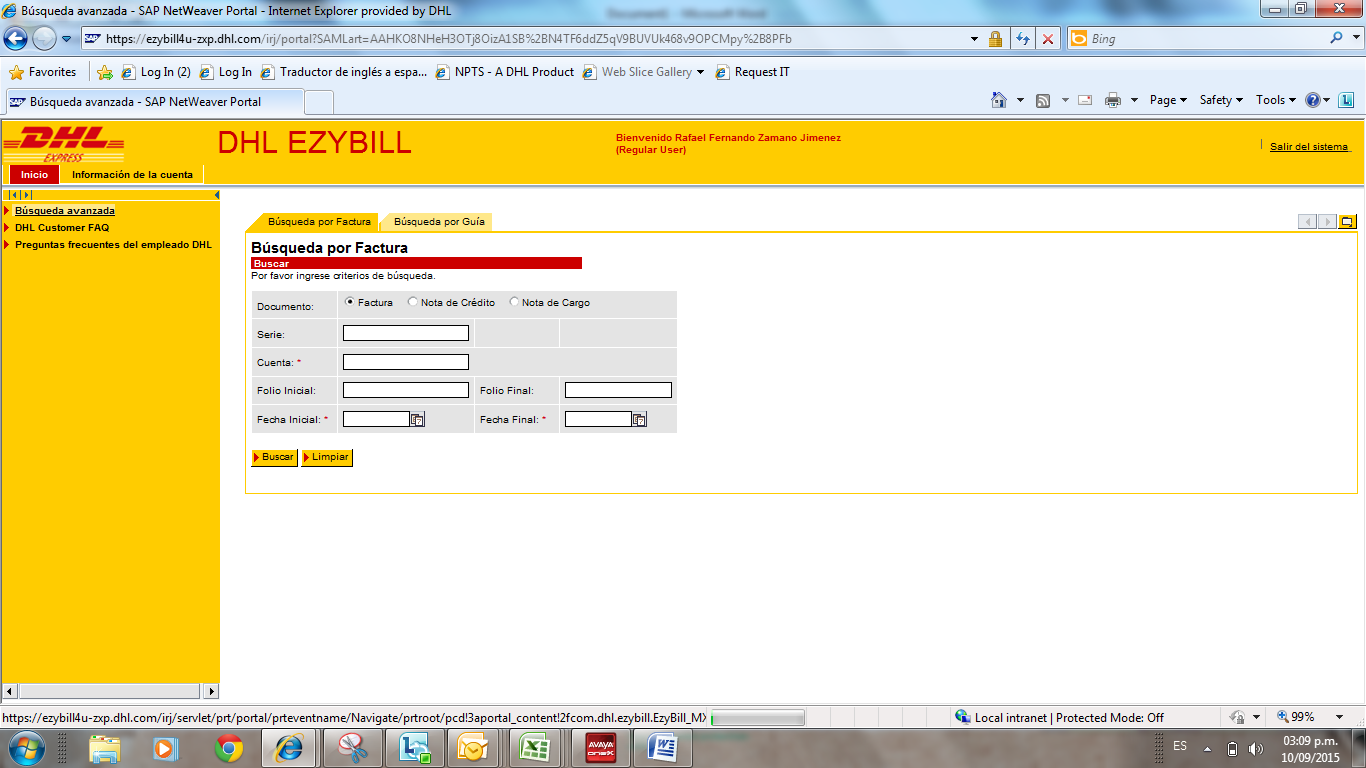 Aparecerá siguiente pantalla, en esta aparecen el documento seleccionado o los que se generaron en el rango de fecha solicitado.Si se selecciona Folio en este aparecen las guías que contiene la factura.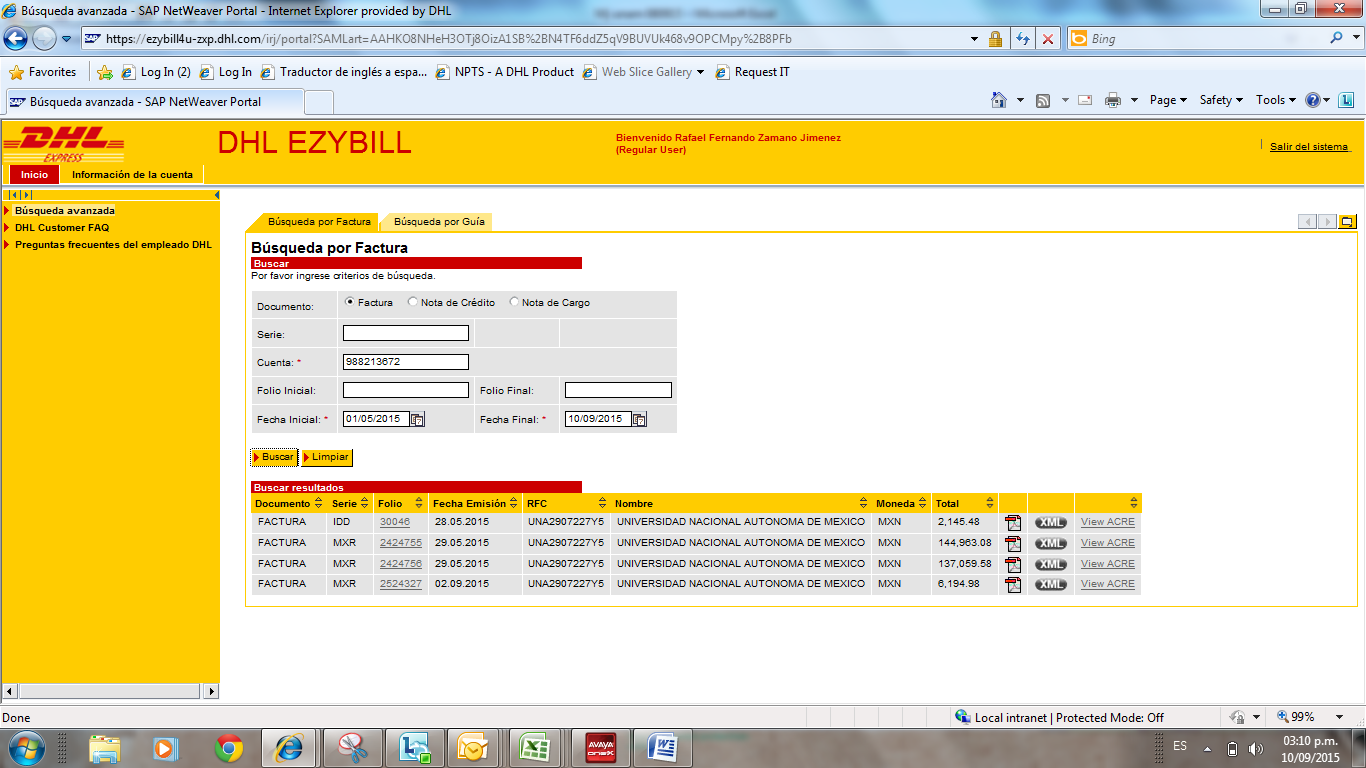 Aparecerá la siguiente pantalla,  puede seleccionar guía y aparece detalle de reporte de entrega y recolección, si se selecciona Ver imagen aparecerá escaneo copia de guía.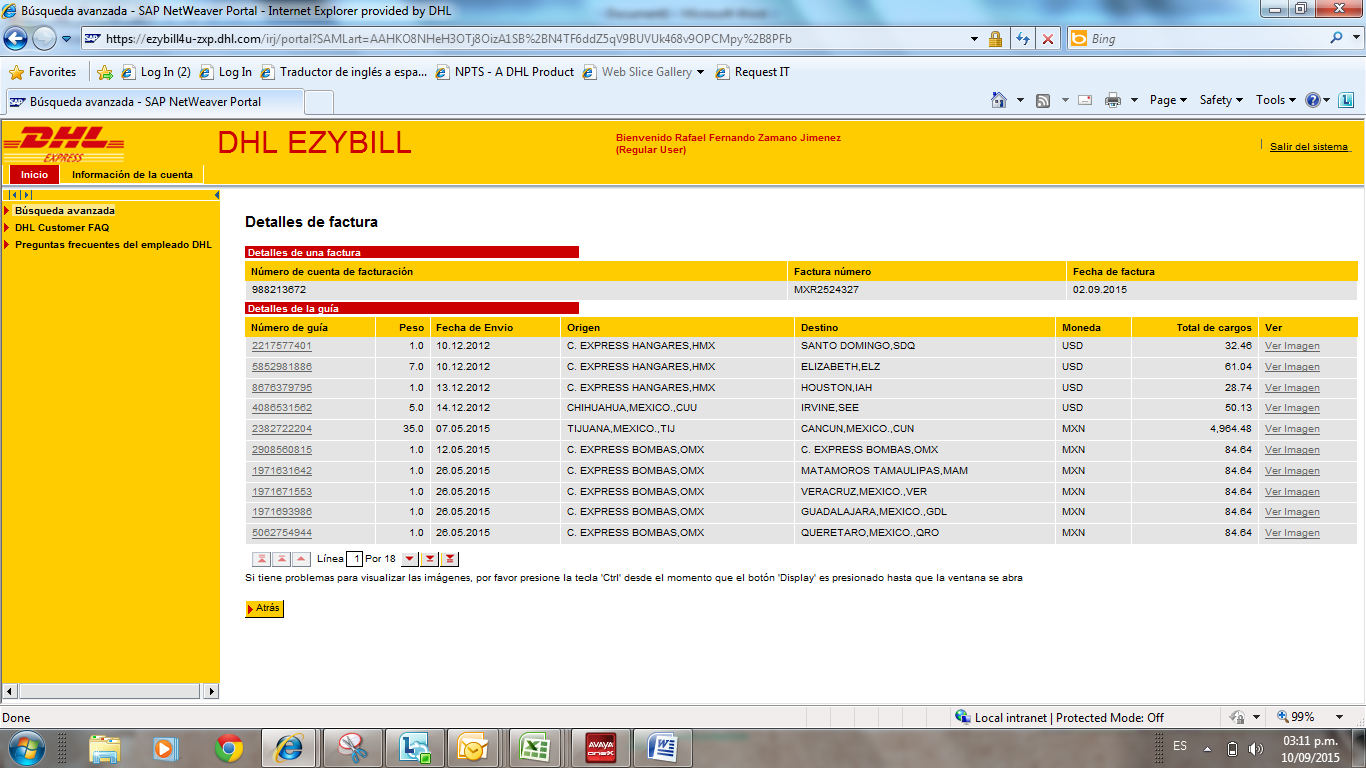 Aparecerá siguiente pantalla, abrir o salvar archivo como usted elija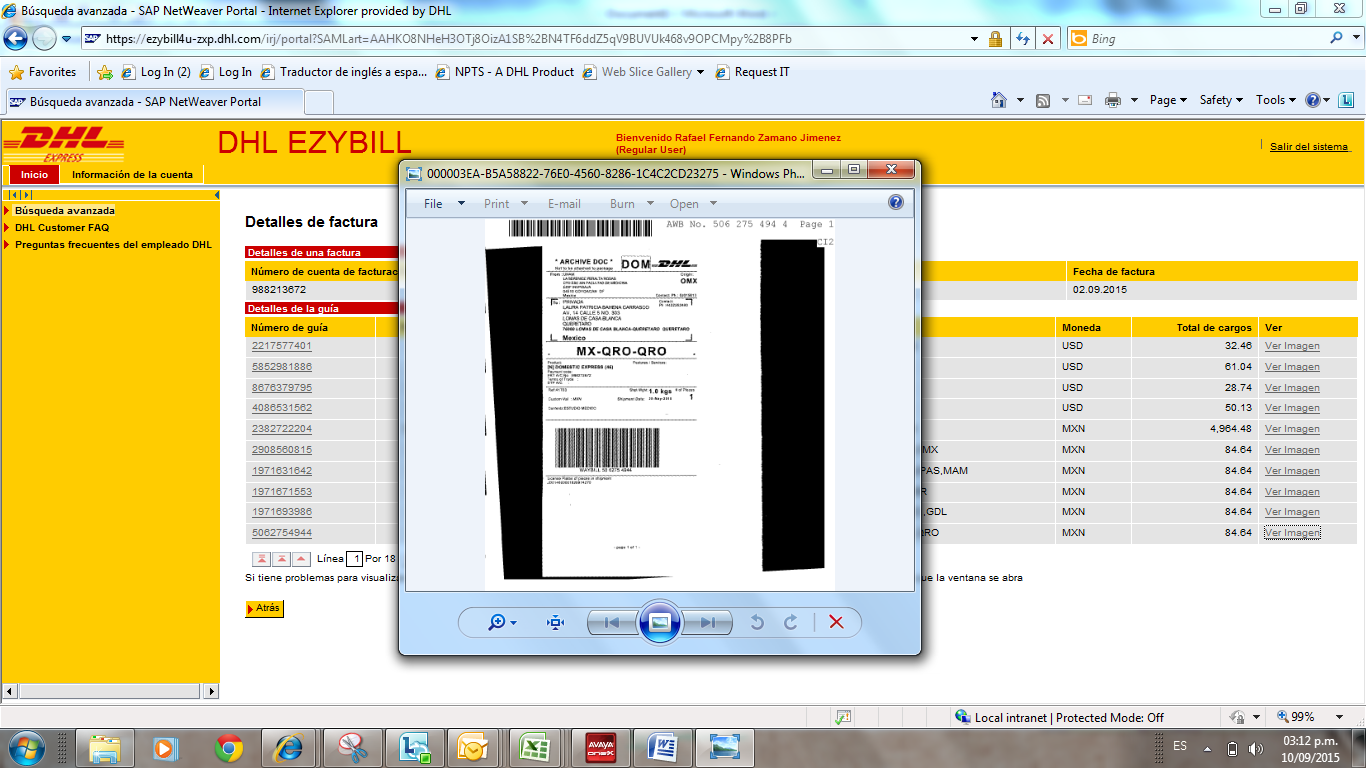 Volver atrás aparecerán otra vez facturas generadas,Aparecerá siguiente pantalla si se selecciona View  ACRE  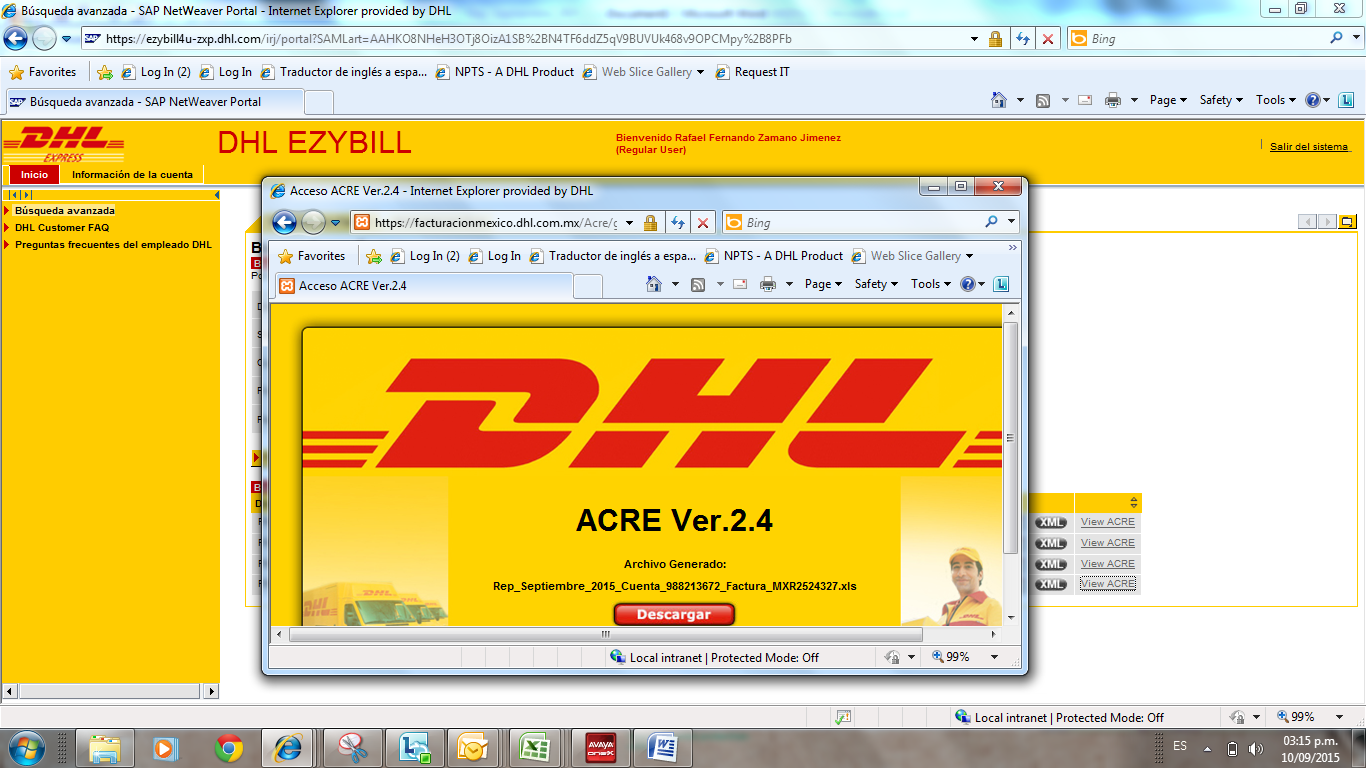 Aparecerá pantalla de ACRE y puede seleccionar salvar o abrir si Abre aparecerá de esta forma archivo Excel.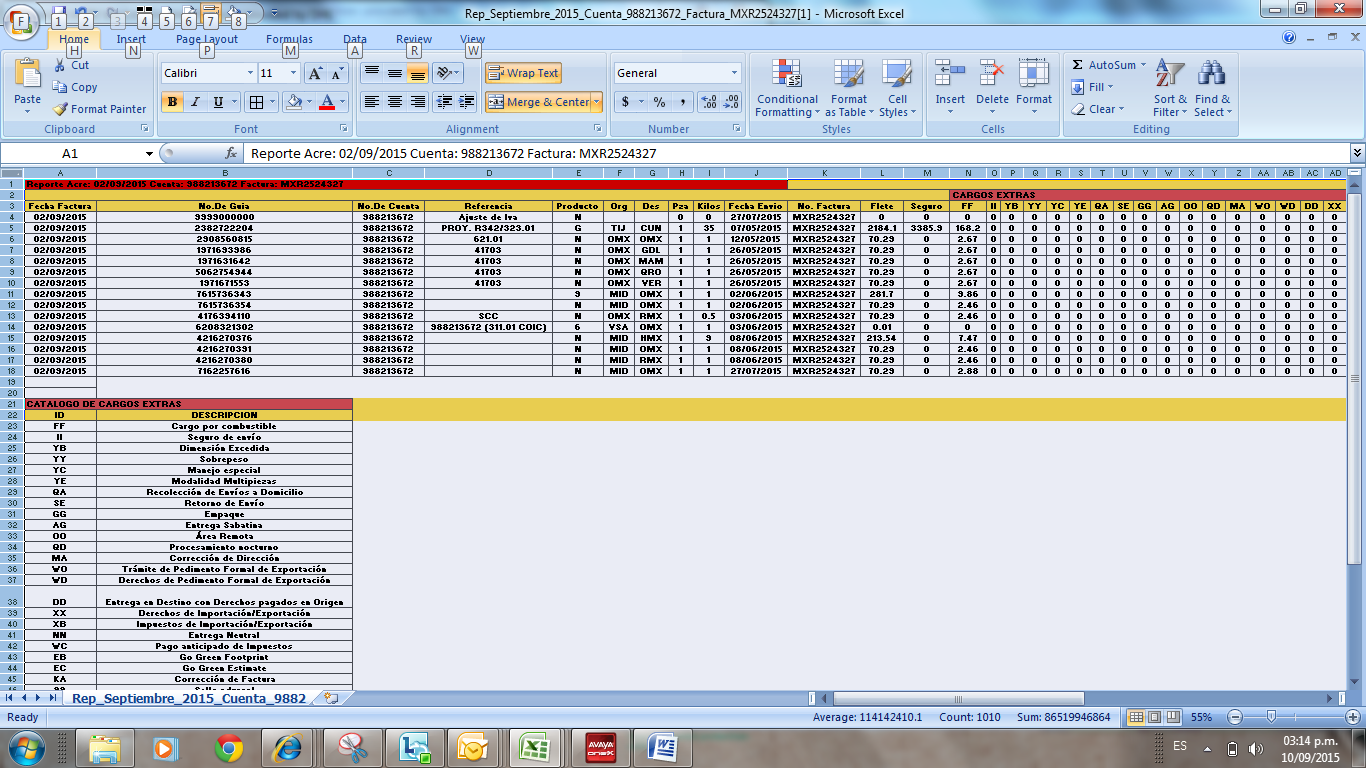 Este portal contiene muchas más de estas opciones solo por mencionar en estos ejemplos las de mayor utilidad e interés para su facturacion.GRACIASCorreo Electrónico*Nombre ContactoApellido ContactoNombre CompañíaDirección Compañía 1*CiudadC.P.EstadoTeléfonoCuenta (s)Cuenta con usuario en My Dhl